RESULTADO – TOMADA DE PREÇON° 2023510TP50401HEAPAO Instituto de Gestão e Humanização – IGH, entidade de direito privado e sem fins lucrativos,classificado como Organização Social, vem tornar público o resultado da Tomada de Preços, com afinalidade de adquirir bens, insumos e serviços para o HEAPA - Hospital Estadual de Aparecida deGoiânia, com endereço à Av. Diamante, s/n - St. Conde dos Arcos, Aparecida de Goiânia/GO, CEP:74.969-210.Bionexo do Brasil LtdaRelatório emitido em 20/10/2023 15:24CompradorIGH - HUAPA - HOSPITAL DE URGÊNCIA DE APARECIDA DE GOIÂNIA (11.858.570/0004-86)AV. DIAMANTE, ESQUINA C/ A RUA MUCURI, SN - JARDIM CONDE DOS ARCOS - APARECIDA DE GOIÂNIA, GO CEP:74969-210Relação de Itens (Confirmação)Pedido de Cotação : 316473283COTAÇÃO Nº 50401 - DIETAS - HEAPA OUT/2023Frete PróprioObservações: *PAGAMENTO: Somente a prazo e por meio de depósito em conta PJ do fornecedor. *FRETE: Só serãoaceitas propostas com frete CIF e para entrega no endereço: AV. DIAMANTE, ESQUINA C/ A RUA MUCURI, JARDIMCONDE DOS ARCOS, AP DE GOIÂNIA/GO CEP: 74969210, dia e horário especificado. *CERTIDÕES: As CertidõesMunicipal, Estadual de Goiás, Federal, FGTS e Trabalhista devem estar regulares desde a data da emissão da proposta atéa data do pagamento. *REGULAMENTO: O processo de compras obedecerá ao Regulamento de Compras do IGH,prevalecendo este em relação a estes termos em caso de divergência.Tipo de Cotação: Cotação NormalFornecedor : Todos os FornecedoresData de Confirmação : TodasFaturamentoMínimoPrazo deEntregaValidade daPropostaCondições dePagamentoFornecedorFrete ObservaçõesInnovar Produtos Hospitalares Ltda - EppGOIÂNIA - GOINNOVAR HOSPITALAR & SAÚDE - (62) 3575-1 dias apósconfirmação1R$ 300,000019/10/202330 ddlCIFCIFnull6041bionexo.innovarhospitalar@gmail.comMais informaçõesVia Nut - Nutrição Clinica e ProdutosHospitalaresGOIÂNIA - GO3 dias apósconfirmação23R$ 300,0000R$ 500,000031/10/202319/10/202330 ddl30 ddlnullRamile Ferreira e silva - nullcotacao@vianut.com.brMais informaçõesViva Comércio E Importação LtdaBRASÍLIA - DF1dias apósMAURISFRAN SOUSA - nullpedido.dietas@vivadf.com.brMais informaçõesCIFnullconfirmaçãoProgramaçãode EntregaPreçoUnitário FábricaPreçoProdutoCódigoFabricante Embalagem Fornecedor Comentário JustificativaRent(%) Quantidade Valor Total UsuárioSUPLEMENTOHIPER/HIPER 200MLCHOCOLATE -ESPECIFICAÇÃO:SUPLEMENTONUTRICIONALMENTECOMPLETO,HIPERCALORICO E 42708HIPERPROTEICO,APRESENTAÇÃOLIQUIDA 200 ML.SABORES:Rosana DeOliveiraMouraENERGYZIP00 ML -InnovarProdutos2FRASCOSABORR$R$R$7--120 UnidadeENERGYZIP - TETRA PACK Hospitalares CHOCOLATEPRODIET9,7000 0,00001.164,0000Ltda - Epp20/10/202315:18CHOCOLATE ISENTODE SACAROSE ELACTOSE8SUPLEMENTOHIPER/HIPERBAUNILHA 200ML -FÓRMULA42709-ENERGYZIP200 ML -ENERGYZIP -PRODIETFRASCOTETRA PACK ProdutosHospitalaresInnovarSABORBAUNILHA-R$R$160 UnidadeR$Rosana DeOliveiraMoura9,7000 0,00001.552,0000Ltda - EppHIPERCALÓRICA,HIPERPROTEICA,NUTRICIONALMENTECOMPLETA. POSSUIPERFIL LIPÍDICO DEA CORDO COM AADA E AHA,20/10/202315:18CORANTES EAROMAS NATURAISE PRESENÇA DOEDULCORANTESUCRALOSE.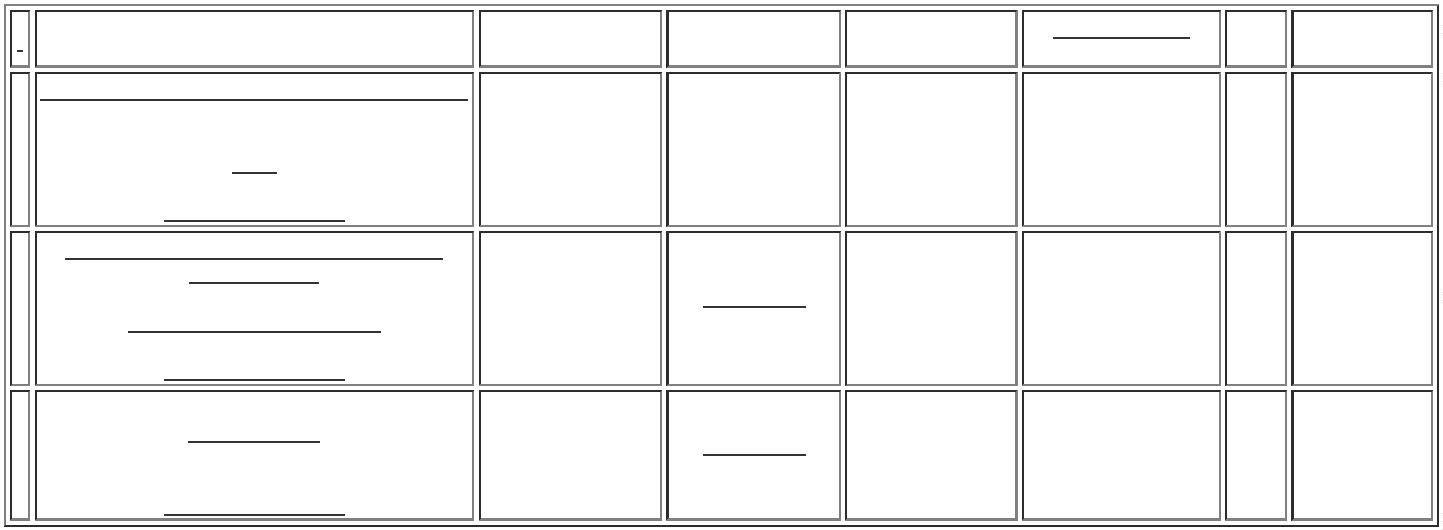 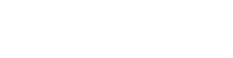 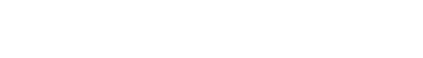 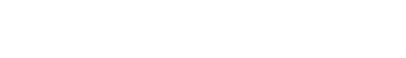 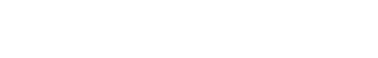 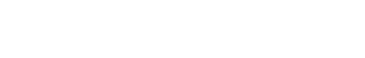 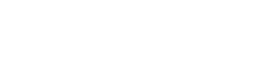 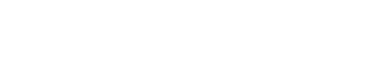 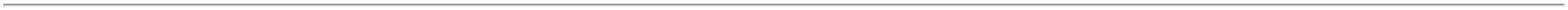 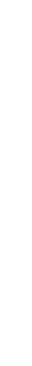 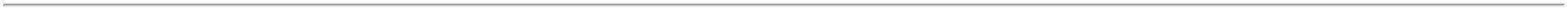 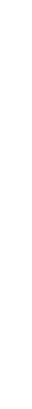 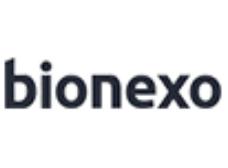 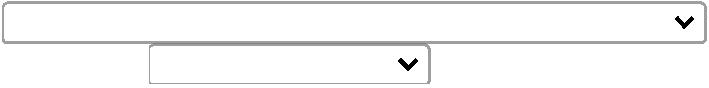 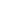 PODENDO SERUSADO VIA ORAL OUENTERAL. SEMGLUTEN E SEMSACAROSETotalParcial:R$280.02.716,0000Total de Itens da Cotação: 11Total de Itens Impressos: 2Programaçãode EntregaPreçoUnitário FábricaPreçoProdutoCódigoFabricante Embalagem Fornecedor Comentário JustificativaRent(%) Quantidade Valor Total UsuárioDIETA ENTERALOLIGOM. HIPERP..3 A 1.4 KCAL/ML -1>- DIETA ENTERALOLIGOMERICA.HIPERPROTEICA(PTN MAIOR IGUALA 20% VET) - 100%PTN DO SORO DOLEITE HIDROLISADARosana DeOliveiraMouraVia Nut -NutriçãoClinica eProdutosHospitalaresPeptamen HNFlex 500 ml,NestleSistemaFechadoR$R$R$121584-null-20000 Litro-ISENTA DE0,1350 0,00002.700,0000SACAROSE. LACTOSEE GLUTEN -20/10/202315:18DENSIDADECALORICA 1.3 A 1.4KCAL/ML - BOLSA500 ML - SISTEMAFECHADO -NUTRICIONALMENTECOMPLETA. - LITRODIETA HIPER/HIPERBAIXO INDICEGLICEMICO SISTEMAFECH 1 LT ->DESCRITIVO DIETAHIPER/HIPER BAIXOINDICE GLICEMICOSISTEMA FECHADO.DIETAINDUSTRIALIZADAENTERAL/ORALRosana DeOliveiraMouraVia Nut -NutriçãoClinica eProdutosHospitalaresNovasourceGC 1.5 S.F,NESTLESISTEMAFECHADOR$R$R$2POLIMERICA41091-null-60 Unidade62,4000 0,00003.744,0000LIQUIDA. DE BAIXOINDICE GLICEMICO.ESPECIALIZADAPARA PACIENTESCOM DIABETES OUSITUACOES DE20/10/202315:18HIPERGLICEMIA.HIPERCALORICA.HIPERPROTEICA.SISTEMA FECHADO.-UNIDADEDIETA HIPER/HIPERISENTA DE FIBRASSISTEMA FECHADO1LITRO -> DIETAHIPER/HIPERISENTA DE FIBRASSISTEMA FECHADO1000ML. DIETAINDUSTRIALIZADAENTERAL/ORALPOLIMERICARosana DeOliveiraMouraLIQUIDA. >NOVASOURCEHI PROTEINSF 1000 ML -NESTLE -Via Nut -NutriçãoClinica eProdutosHospitalares1.25KCAL/ML.R$R$R$3MAIOR OU IGUAL0G/L. MINIMO 80%DE PROTEINAANIMAL.41093-FRASCOnull-150000 Unidade0,0495 0,00007.425,0000620/10/202315:18NESTLEOSMOLARIDADE <450MOSM/L. ISENTADE FIBRA.SACAROSE. LACTOSEE GLUTEN.ACRESCIDA DEVITAMINAS EMINERAIS. SISTEMAFECHADO. -UNIDADE4MODULOCARBOIDRATOHIDROLISADO ->MODULOCARBOIDRATOHIDROLISADO.MODULO DE38445-MALTO DYN CAIXA C/ 1Via Nut -NutriçãoClinica eProdutosHospitalaresnull-R$R$1000 GramaR$ 27,8000 Rosana DeOliveira1KG,KG0,0278 0,0000DYNAMIC LABMoura20/10/202315:18CARBOIDRATOHIDROLISADO. RICOEM MALTODEXTRINAPARASUPLEMENTACAOENERGETICA DEDIETA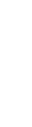 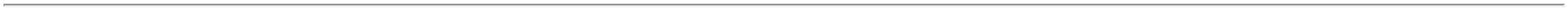 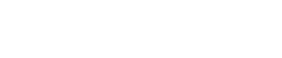 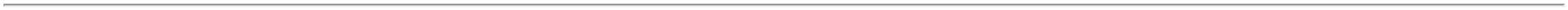 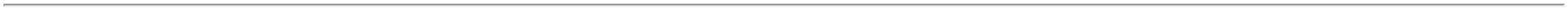 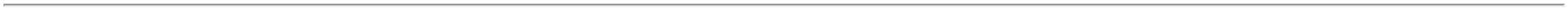 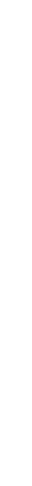 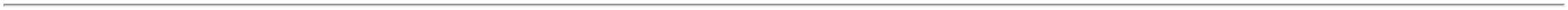 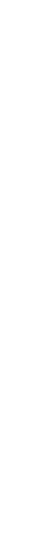 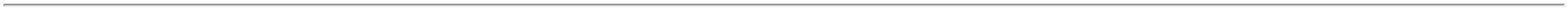 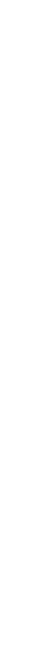 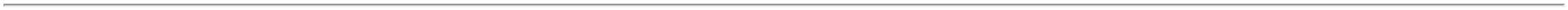 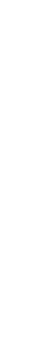 ORAL/ENTERAL.EMBALAGEM COM1000GR. - GRAMASSOLUFIBERDYNAMIC LABRosana DeOliveiraMouraVia Nut -NutriçãoClinica eProdutosHospitalaresMODULO EM PO DEFIBRAS SOLUVEIS - 12747GRAMAS400G -R$R$R$131,04005---UNIDADEnullnullnull---1600 QuilogramaDYNAMIC LAB0,0819 0,0000-DYNAMICLAB20/10/202315:18NUTRICAOPARENTERAL (2000ML)FORMULA F2 B -BOLSA PARANUTRICAOPARENTERALINDUSTRIALIZADA,CAMARA TRIPLA EMSISTEMA FECHADOCOM VOLUME TOTALDE 2000ML,CONTENDO ASEGUINTEFORMULACAO POR(14,2 + 27,5Rosana DeOliveiraMouraVia Nut -NutriçãoClinica eProdutosHospitalares+20) G/L1000ML:OLIMEL,BAXTEREMU INJ IVBOLS PLASTRANS FLEXX 2000 MLR$R$R$6NITROGENIO DE 9,0 42961G; AMINOICIDOS DE52 Bolsa586,2000 0,000030.482,400020/10/202315:1856,9G; LIPIDEOS40G CARBOIDRATOSDE 140G; COMELETRÓLITOS; COMOSMOLARIDADEFINAL DE 1310MOSM/L, VALORCALORICO TOTAL DE2140 KCAL PARAINFUSAO CENTRAL,A TÍTULO DEREFERÊNCIA OUSIMILAR: OLIMELN9E DE 2000MLNOVASOURCEPROLINEMORANGO200ML -NESTLE -NESTLERosana DeOliveiraMouraVia Nut -NutriçãoClinica eProdutosHospitalaresSUPLEMENTOULCERA DEPRESSAO 200MLMORANGOR$R$R$742,50001142710UNIDADE50 Unidade14,8500 0,000020/10/202315:18TotalParcial:R$172762.045.252,7400Total de Itens da Cotação: 11Total de Itens Impressos: 7Programaçãode EntregaPreçoUnitário FábricaPreçoProdutoCódigoFabricante Embalagem Fornecedor Comentário JustificativaRent(%) Quantidade Valor Total UsuárioRosana DeOliveiraMouraCUBITANCHOCOLATE200ML -Danone -DanoneSUPLEMENTO P/ULCERA DEPRESSAO 200MLCHOCOLATEViva;Respondeuincorretamenteo item cotadoComércio EImportaçãoLtdaR$R$R$942711-CAIXAnull72 Unidade16,8800 0,00001.215,360020/10/202315:18TotalParcial:R$72.01.215,3600Total de Itens da Cotação: 11Total de Itens Impressos: 1TotalGeral:R$173114.049.184,1000Clique aqui para geração de relatório completo com quebra de página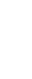 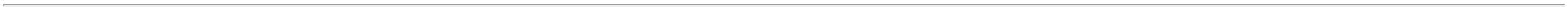 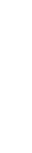 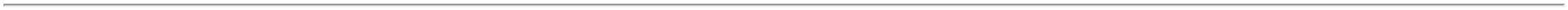 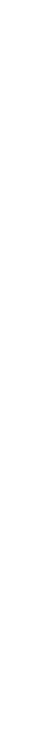 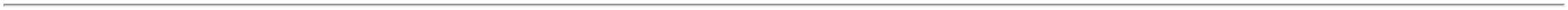 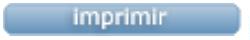 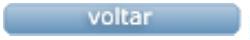 